GUINOT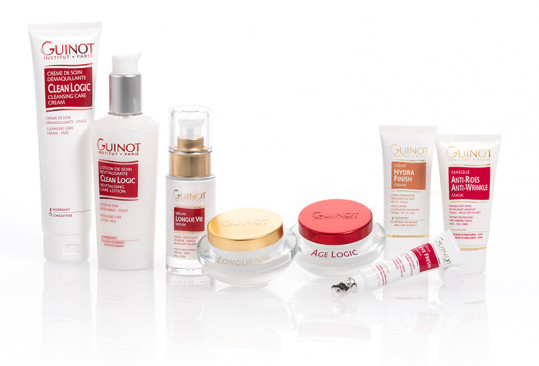 Pour renforcer notre équipe, nous recherchons une : ESTHETICIEN (NE) CONFIRME (E) – POMMIERS 69480 – CDI temps complet 39H par semaine LocalitéA Proximité de Villefranche Missions Vous accueillez et conseillez notre clientèle.Vous réalisez les soins du visage et du corps (minceur et relaxation) les épilations, les poses de vernis semi permanent.Vous participez activement à la vie de l’institut et représentez l’image de la marque. Vous aurez un poste à responsabilités.Profil Professionnelle, rigoureuse, souriante et aimant le travail bien fait, vous serez à l’écoute de vos clientes. Vous avez une excellente présentation.La connaissance de la marque GUINOT serait un véritable avantage.Titulaire d’un Brevet professionnel ou bac Professionnel esthétique, avec une expérience exigée.Merci d’envoyer votre dossier de candidature complet (CV + lettre de motivation) par mail a Institutedenbeauteguinot@gmail.com ou a Institut Eden Beauté 46 rue de l’église 69480 POMMIERS04 74 62 84 76 